ОБЩИЕ СВЕДЕНИЯ Учебная дисциплина «Выразительные средства экранных искусств» изучается в третьем семестре.Курсовая работа/Курсовой проект – не предусмотрены.Форма промежуточной аттестации: зачёт.Форма итоговой аттестации: экзамен.Место учебной дисциплины в структуре ОПОПУчебная дисциплина «Выразительные средства экранных искусств» относится к части, формируемой участниками образовательных отношений, и является базовой дисциплиной.Основой для освоения дисциплины являются результаты обучения по предыдущему уровню образования в части сформированности универсальных компетенций.Результаты обучения по учебной дисциплине используются при прохождении всех видов практик, предусмотренных ОПОП и выполнении ВКР.ЦЕЛИ И ПЛАНИРУЕМЫЕ РЕЗУЛЬТАТЫ ОБУЧЕНИЯ ПО ДИСЦИПЛИНЕЦелями освоения дисциплины «Выразительные средства экранных искусств» являются:формирование у обучающихся представления о специфике экранных искусств и их выразительных средствах;формирование у студентов способности использовать многообразие достижений экранных искусств в создании авторских мультимедийных и телевизионных продуктов;формирование навыков воплощения авторской идеи аудиовизуальными средствами;формирование у обучающихся компетенции(-й), установленной(-ых) образовательной программой в соответствии с ФГОС ВО по данной дисциплине.Результатом обучения по данной дисциплине является овладение обучающимися знаниями, умениями, навыками и опытом деятельности, характеризующими процесс формирования компетенций и обеспечивающими достижение планируемых результатов освоения учебной дисциплиныФормируемые компетенции, индикаторы достижения компетенций, соотнесённые с планируемыми результатами обучения по дисциплине:СТРУКТУРА И СОДЕРЖАНИЕ УЧЕБНОЙ ДИСЦИПЛИНЫ/МОДУЛЯОбщая трудоёмкость учебной дисциплины по учебному плану составляет:Структура учебной дисциплины для обучающихся по видам занятий (очная форма обучения)Структура учебной дисциплины для обучающихся по видам занятий (очно-заочная форма обучения)Структура учебной дисциплины для обучающихся по разделам и темам дисциплины: (очная форма обучения)Краткое содержание учебной дисциплиныОрганизация самостоятельной работы обучающихсяСамостоятельная работа студента – обязательная часть образовательного процесса, направленная на развитие готовности к профессиональному и личностному самообразованию, на проектирование дальнейшего образовательного маршрута и профессиональной карьеры.Самостоятельная работа обучающихся по дисциплине организована как совокупность аудиторных и внеаудиторных занятий и работ, обеспечивающих успешное освоение дисциплины. Аудиторная самостоятельная работа обучающихся по дисциплине выполняется на учебных занятиях под руководством преподавателя и по его заданию. Аудиторная самостоятельная работа обучающихся входит в общий объем времени, отведенного учебным планом на аудиторную работу, и регламентируется расписанием учебных занятий.Внеаудиторная самостоятельная работа обучающихся – планируемая учебная, научно-исследовательская, практическая работа обучающихся, выполняемая во внеаудиторное время по заданию и при методическом руководстве преподавателя, но без его непосредственного участия, расписанием учебных занятий не регламентируется.Внеаудиторная самостоятельная работа обучающихся включает в себя:подготовку к лекциям и практическим занятиям, зачету;изучение специальной литературы;изучение разделов/тем, не выносимых на лекции и практические занятия самостоятельно;выполнение домашних заданий;подготовка к практическим занятиям;реализация съёмочного процесса.Самостоятельная работа обучающихся с участием преподавателя в форме иной контактной работы предусматривает групповую и (или) индивидуальную работу с обучающимися и включает в себя:проведение индивидуальных и групповых консультаций по отдельным темам/разделам дисциплины;проведение консультаций перед экзаменом; консультации по организации самостоятельного изучения отдельных разделов/тем, базовых понятий учебных дисциплин бакалавриата, которые формировали УК, в целях обеспечения преемственности образования.Применение электронного обучения, дистанционных образовательных технологийПри реализации программы учебной дисциплины возможно применение электронного обучения и дистанционных образовательных технологий.Реализация программы учебной дисциплиныс применением электронного обучения и дистанционных образовательных технологий регламентируется действующими локальными актами университета.Применяются следующий вариант реализации программы с использованием ЭО          и ДОТ.В электронную образовательную среду, по необходимости, могут быть перенесены отдельные виды учебной деятельности:РЕЗУЛЬТАТЫ ОБУЧЕНИЯ ПО ДИСЦИПЛИНЕ. КРИТЕРИИ ОЦЕНКИ УРОВНЯ СФОРМИРОВАННОСТИ КОМПЕТЕНЦИЙ, СИСТЕМА И ШКАЛА ОЦЕНИВАНИЯСоотнесение планируемых результатов обучения с уровнями сформированности компетенций.ОЦЕНОЧНЫЕ СРЕДСТВА ДЛЯ ТЕКУЩЕГО КОНТРОЛЯ УСПЕВАЕМОСТИ И ПРОМЕЖУТОЧНОЙ АТТЕСТАЦИИ, ВКЛЮЧАЯ САМОСТОЯТЕЛЬНУЮ РАБОТУ ОБУЧАЮЩИХСЯПри проведении контроля самостоятельной работы обучающихся, текущего контроля и промежуточной аттестации по учебной дисциплине «Выразительные средства экранных искусств» проверяется уровень сформированности у обучающихся компетенций и запланированных результатов обучения по дисциплине, указанных в разделе 2 настоящей программы.5.1.Формы текущего контроля успеваемости, примеры типовых заданий:Промежуточная аттестация:Критерии, шкалы оценивания промежуточной аттестации учебной дисциплины/модуля:ОБРАЗОВАТЕЛЬНЫЕ ТЕХНОЛОГИИРеализация программы предусматривает использование в процессе обучения следующих образовательных технологий:проблемная лекция;групповые дискуссии;поиск и обработка информации с использованием сети Интернет;дистанционные образовательные технологии;использование на лекционных занятиях видеоматериалов и наглядных пособий.ПРАКТИЧЕСКАЯ ПОДГОТОВКАОбразовательная деятельность в форме практической подготовки реализуется при проведении практических и лабораторных занятий, выполнении домашних заданий, всех видов практики и иных видов учебной деятельности. Практическая подготовка дисциплины «Выразительные средства экранных искусств» предусматривает демонстрацию практических навыков, выполнение, моделирование обучающимися определенных видов работ для решения практических задач, связанных с будущей профессиональной деятельностью в условиях, приближенных к реальным производственным. ОРГАНИЗАЦИЯ ОБРАЗОВАТЕЛЬНОГО ПРОЦЕССА ДЛЯ ЛИЦ С ОГРАНИЧЕННЫМИ ВОЗМОЖНОСТЯМИ ЗДОРОВЬЯПри обучении лиц с ограниченными возможностями здоровья и инвалидов используются подходы, способствующие созданию безбарьерной образовательной среды: технологии дифференциации и индивидуального обучения, применение соответствующих методик по работе с инвалидами, использование средств дистанционного общения, проведение дополнительных индивидуальных консультаций по изучаемым теоретическим вопросам и практическим занятиям, оказание помощи при подготовке к промежуточной и итоговой аттестации.При необходимости рабочая программа дисциплины может быть адаптирована для обеспечения образовательного процесса лицам с ограниченными возможностями здоровья, в том числе для дистанционного обучения.Учебные и контрольно-измерительные материалы представляются в формах, доступных для изучения студентами с особыми образовательными потребностями с учетом нозологических групп инвалидов:Для подготовки к ответу на практическом занятии, студентам с ограниченными возможностями здоровья среднее время увеличивается по сравнению со средним временем подготовки обычного студента.Для студентов с инвалидностью или с ограниченными возможностями здоровья форма проведения текущей, промежуточной и итоговой аттестации устанавливается с учетом индивидуальных психофизических особенностей (устно, письменно на бумаге, письменно на компьютере, в форме тестирования и т.п.). Промежуточная аттестация по дисциплине может проводиться в несколько этапов в форме рубежного контроля по завершению изучения отдельных тем дисциплины.При необходимости студенту предоставляется дополнительное время для подготовки ответа на зачете или экзамене.Для осуществления процедур текущего контроля успеваемости и промежуточной аттестации обучающихся создаются, при необходимости, фонды оценочных средств, адаптированные для лиц с ограниченными возможностями здоровья и позволяющие оценить достижение ими запланированных в основной образовательной программе результатов обучения и уровень сформированности всех компетенций, заявленных в образовательной программе.МАТЕРИАЛЬНО-ТЕХНИЧЕСКОЕ ОБЕСПЕЧЕНИЕ ДИСЦИПЛИНЫ Характеристика материально-технического обеспечения дисциплины соответствуеттребованиям ФГОС ВО.Материально-техническое обеспечение дисциплины при обучении с использованием традиционных технологий обучения.Материально-техническое обеспечение учебной дисциплины при обучении с использованием электронного обучения и дистанционных образовательных технологий.Технологическое обеспечение реализации программы осуществляется с использованием элементов электронной информационно-образовательной среды университета.УЧЕБНО-МЕТОДИЧЕСКОЕ И ИНФОРМАЦИОННОЕ ОБЕСПЕЧЕНИЕ УЧЕБНОЙ ДИСЦИПЛИНЫ/УЧЕБНОГО МОДУЛЯИНФОРМАЦИОННОЕ ОБЕСПЕЧЕНИЕ УЧЕБНОГО ПРОЦЕССАРесурсы электронной библиотеки, информационно-справочные системы и профессиональные базы данных:Перечень программного обеспеченияЛИСТ УЧЕТА ОБНОВЛЕНИЙ РАБОЧЕЙ ПРОГРАММЫУЧЕБНОЙ ДИСЦИПЛИНЫ/МОДУЛЯВ рабочую программу учебной дисциплины/модулявнесены изменения/обновления и утверждены на заседании кафедры:Министерство науки и высшего образования Российской ФедерацииМинистерство науки и высшего образования Российской ФедерацииФедеральное государственное бюджетное образовательное учреждениеФедеральное государственное бюджетное образовательное учреждениевысшего образованиявысшего образования«Российский государственный университет им. А.Н. Косыгина«Российский государственный университет им. А.Н. Косыгина(Технологии. Дизайн. Искусство)»(Технологии. Дизайн. Искусство)»Институт социальной инженерииКафедра журналистики и телевизионных технологийРАБОЧАЯ ПРОГРАММАУЧЕБНОЙ ДИСЦИПЛИНЫРАБОЧАЯ ПРОГРАММАУЧЕБНОЙ ДИСЦИПЛИНЫРАБОЧАЯ ПРОГРАММАУЧЕБНОЙ ДИСЦИПЛИНЫВыразительные средства экранных искусствВыразительные средства экранных искусствВыразительные средства экранных искусствУровень образованиябакалавриатбакалавриатНаправление подготовки42.03.04 ТелевидениеПрофильОператорское дело, режиссура монтажа;Производство телерадиовещательной продукции; Режиссура телевизионных и мультимедийных проектовОператорское дело, режиссура монтажа;Производство телерадиовещательной продукции; Режиссура телевизионных и мультимедийных проектовСрок освоения образовательной программы по очной форме обучения4 года4 годаСрок освоения образовательной программы по очно-заочной форме обучения4,5 года4,5 годаФорма обученияОчная, очно-заочнаяОчная, очно-заочнаяРабочая программа учебной дисциплины «Выразительные средства экранных искусств» основной профессиональной образовательной программы высшего образования, рассмотрена и одобрена на заседании кафедры, протокол № 11 от 30.06.2021 г.Рабочая программа учебной дисциплины «Выразительные средства экранных искусств» основной профессиональной образовательной программы высшего образования, рассмотрена и одобрена на заседании кафедры, протокол № 11 от 30.06.2021 г.Рабочая программа учебной дисциплины «Выразительные средства экранных искусств» основной профессиональной образовательной программы высшего образования, рассмотрена и одобрена на заседании кафедры, протокол № 11 от 30.06.2021 г.Разработчики рабочей программы учебной дисциплины «Выразительные средства экранных искусств»:Разработчики рабочей программы учебной дисциплины «Выразительные средства экранных искусств»:Разработчики рабочей программы учебной дисциплины «Выразительные средства экранных искусств»:Код и наименование компетенцииКод и наименование индикатора достижения компетенцииПланируемые результаты обучения по дисциплинеУК-2Способен определять круг задач в рамках поставленной цели и выбирать оптимальные способы их решения, исходя из действующих правовых норм, имеющихся ресурсов и ограниченийИД-УК-2.1Анализ поставленной цели и определение круга задач в рамках поставленной цели, связей между ними и ожидаемых результатов их решения, анализ альтернативных вариантов для достижения намеченных результатов; использование нормативно-правовой документации в сфере профессиональной деятельности;ИД-УК-2.2Оценка решения поставленных задач в зоне своей ответственности в соответствии с запланированными результатами контроля, корректировка способов решения профессиональных задач; ИД-УК-2.3Определение имеющихся ресурсов и ограничений, действующих правовых норм в рамках поставленных задач;ИД-УК-2.4Представление результатов проекта, предложение возможности их использования и/или совершенствования в соответствии с запланированными результатами и точками контроля, при необходимости коррекция способов решения задач.- способен анализировать и использовать нормативно-правовые документы в сфере профессиональной деятельности;- способен корректировать способы решения поставленных задач в сфере профессиональной деятельности;- способен определять ресурсы и возможности использования для решения поставленных задач.УК-5Способен воспринимать межкультурное разнообразие общества в социально-историческом, этическом и философском контекстахИд-УК-5.1Анализ современного состояния общества в социально-историческом, этическом и философском контекстах;ИД-УК-5.2Использование знаний о социокультурных традициях различных социальных групп, этносов и конфессий, включая мировые религии, философские и этические учения, историческое наследие при социальном и профессиональном общении;ИД-УК-5.3Применение способов преодоления коммуникативных барьеров при межкультурном взаимодействии в целях выполнения профессиональных задач;ИД-УК-5.4Применение принципов недискриминационного взаимодействия при личном и массовом общении в целях выполнения профессиональных задач и усиления социальной интеграции.- способен анализировать современное состояние общества в социально-историческом, этическом и философском контексте;- способен использовать знания о социокультурных традициях;- способен применять способы преодоления коммуникативных барьеров при межкультурных взаимодействиях.Очная форма обучения4з.е.144час.Очно-заочная форма обучения4з.е.144час.Структура и объем дисциплиныСтруктура и объем дисциплиныСтруктура и объем дисциплиныСтруктура и объем дисциплиныСтруктура и объем дисциплиныСтруктура и объем дисциплиныСтруктура и объем дисциплиныСтруктура и объем дисциплиныСтруктура и объем дисциплиныСтруктура и объем дисциплиныОбъем дисциплины по семестрамформа промежуточной /итоговой аттестациивсего, часКонтактная аудиторная работа, часКонтактная аудиторная работа, часКонтактная аудиторная работа, часКонтактная аудиторная работа, часСамостоятельная работа обучающегося, часСамостоятельная работа обучающегося, часСамостоятельная работа обучающегося, часОбъем дисциплины по семестрамформа промежуточной /итоговой аттестациивсего, часлекции, часпрактические занятия, часлабораторные занятия, часпрактическая подготовка, часкурсовая работа/курсовой проектсамостоятельная работа обучающегося, часпромежуточная аттестация, час1 семестр очная формазачёт/ экзамен144343449Всего:экзамен144343449Структура и объем дисциплиныСтруктура и объем дисциплиныСтруктура и объем дисциплиныСтруктура и объем дисциплиныСтруктура и объем дисциплиныСтруктура и объем дисциплиныСтруктура и объем дисциплиныСтруктура и объем дисциплиныСтруктура и объем дисциплиныСтруктура и объем дисциплиныОбъем дисциплины по семестрамформа промежуточной /итоговой аттестациивсего, часКонтактная аудиторная работа, часКонтактная аудиторная работа, часКонтактная аудиторная работа, часКонтактная аудиторная работа, часСамостоятельная работа обучающегося, часСамостоятельная работа обучающегося, часСамостоятельная работа обучающегося, часОбъем дисциплины по семестрамформа промежуточной /итоговой аттестациивсего, часлекции, часпрактические занятия, часлабораторные занятия, часпрактическая подготовка, часкурсовая работа/курсовой проектсамостоятельная работа обучающегося, часпромежуточная аттестация, час1 семестр очная формазачёт/ экзамен144181854Всего:экзамен144181854Планируемые (контролируемые) результаты освоения:код(ы) формируемой (ых) компетенции(й) и индикаторов достижения компетенцийНаименование разделов, тем;форма(ы) промежуточной аттестацииВиды учебной работыВиды учебной работыВиды учебной работыВиды учебной работыСамостоятельная работа, часВиды и формы контрольных мероприятий, обеспечивающие по совокупности текущий контроль успеваемости;формы промежуточногоконтроля успеваемостиПланируемые (контролируемые) результаты освоения:код(ы) формируемой (ых) компетенции(й) и индикаторов достижения компетенцийНаименование разделов, тем;форма(ы) промежуточной аттестацииКонтактная работаКонтактная работаКонтактная работаКонтактная работаСамостоятельная работа, часВиды и формы контрольных мероприятий, обеспечивающие по совокупности текущий контроль успеваемости;формы промежуточногоконтроля успеваемостиПланируемые (контролируемые) результаты освоения:код(ы) формируемой (ых) компетенции(й) и индикаторов достижения компетенцийНаименование разделов, тем;форма(ы) промежуточной аттестацииЛекции, часПрактические занятия, часЛабораторные работы/ индивидуальные занятия, часПрактическая подготовка, часСамостоятельная работа, часВиды и формы контрольных мероприятий, обеспечивающие по совокупности текущий контроль успеваемости;формы промежуточногоконтроля успеваемостиТретий семестр (очная форма обучения)Четвертый семестр (очно-заочная форма обучения)Третий семестр (очная форма обучения)Четвертый семестр (очно-заочная форма обучения)Третий семестр (очная форма обучения)Четвертый семестр (очно-заочная форма обучения)Третий семестр (очная форма обучения)Четвертый семестр (очно-заочная форма обучения)Третий семестр (очная форма обучения)Четвертый семестр (очно-заочная форма обучения)Третий семестр (очная форма обучения)Четвертый семестр (очно-заочная форма обучения)Третий семестр (очная форма обучения)Четвертый семестр (очно-заочная форма обучения)УК-2ИД-УК-2.1ИД-УК-2.2ИД-УК-2.3ИД-УК-2.4УК-5ИД-УК-5.1ИД-УК-5.2ИД-УК-5.3ИД-УК-5.4Лекция 1Язык экранных искусств. Кино и телевидение.2ххххКонтроль посещаемости.УК-2ИД-УК-2.1ИД-УК-2.2ИД-УК-2.3ИД-УК-2.4УК-5ИД-УК-5.1ИД-УК-5.2ИД-УК-5.3ИД-УК-5.4Лекция 2 Развитие языка экранных искусств2ххххКонтроль посещаемости.УК-2ИД-УК-2.1ИД-УК-2.2ИД-УК-2.3ИД-УК-2.4УК-5ИД-УК-5.1ИД-УК-5.2ИД-УК-5.3ИД-УК-5.4Лекция 3.Синтетическая природа экранных искусств2ххххКонтроль посещаемости.УК-2ИД-УК-2.1ИД-УК-2.2ИД-УК-2.3ИД-УК-2.4УК-5ИД-УК-5.1ИД-УК-5.2ИД-УК-5.3ИД-УК-5.4Лекция 4Драматургическое построение экранного произведения2ххххКонтроль посещаемости.УК-2ИД-УК-2.1ИД-УК-2.2ИД-УК-2.3ИД-УК-2.4УК-5ИД-УК-5.1ИД-УК-5.2ИД-УК-5.3ИД-УК-5.4Лекция 5Кадр. Сцена. Эпизод.2ххххКонтроль посещаемости.УК-2ИД-УК-2.1ИД-УК-2.2ИД-УК-2.3ИД-УК-2.4УК-5ИД-УК-5.1ИД-УК-5.2ИД-УК-5.3ИД-УК-5.4Лекция 6Постановка кадра. Мизансцена.2ххххКонтроль посещаемости.УК-2ИД-УК-2.1ИД-УК-2.2ИД-УК-2.3ИД-УК-2.4УК-5ИД-УК-5.1ИД-УК-5.2ИД-УК-5.3ИД-УК-5.4Лекция 7Пластика кадра. Крупность, ракурс и перспектива.2ххххКонтроль посещаемости.УК-2ИД-УК-2.1ИД-УК-2.2ИД-УК-2.3ИД-УК-2.4УК-5ИД-УК-5.1ИД-УК-5.2ИД-УК-5.3ИД-УК-5.4Лекция 8Свет и цвет на экране.2ххххКонтроль посещаемости.УК-2ИД-УК-2.1ИД-УК-2.2ИД-УК-2.3ИД-УК-2.4УК-5ИД-УК-5.1ИД-УК-5.2ИД-УК-5.3ИД-УК-5.4Лекция 9Спецэффекты и надписи. Эволюция спецэффектов.2ххххКонтроль посещаемости.УК-2ИД-УК-2.1ИД-УК-2.2ИД-УК-2.3ИД-УК-2.4УК-5ИД-УК-5.1ИД-УК-5.2ИД-УК-5.3ИД-УК-5.4Лекция 10Динамика кадра. Внутрикадровое движение.2ххххКонтроль посещаемости.УК-2ИД-УК-2.1ИД-УК-2.2ИД-УК-2.3ИД-УК-2.4УК-5ИД-УК-5.1ИД-УК-5.2ИД-УК-5.3ИД-УК-5.4Лекция 11Время и пространство на экране.2ххххКонтроль посещаемости.УК-2ИД-УК-2.1ИД-УК-2.2ИД-УК-2.3ИД-УК-2.4УК-5ИД-УК-5.1ИД-УК-5.2ИД-УК-5.3ИД-УК-5.4Лекция 12Динамическая связь кадров. Монтаж.2ххххКонтроль посещаемости.УК-2ИД-УК-2.1ИД-УК-2.2ИД-УК-2.3ИД-УК-2.4УК-5ИД-УК-5.1ИД-УК-5.2ИД-УК-5.3ИД-УК-5.4Лекция 13Монтажные переходы и монтажный ритм.2ххххКонтроль посещаемости.УК-2ИД-УК-2.1ИД-УК-2.2ИД-УК-2.3ИД-УК-2.4УК-5ИД-УК-5.1ИД-УК-5.2ИД-УК-5.3ИД-УК-5.4Лекция 14Слово в структуре экранного образа.2ххххКонтроль посещаемости.УК-2ИД-УК-2.1ИД-УК-2.2ИД-УК-2.3ИД-УК-2.4УК-5ИД-УК-5.1ИД-УК-5.2ИД-УК-5.3ИД-УК-5.4Лекция 15Музыка в системе художественно-выразительных средств.2ххххКонтроль посещаемости.УК-2ИД-УК-2.1ИД-УК-2.2ИД-УК-2.3ИД-УК-2.4УК-5ИД-УК-5.1ИД-УК-5.2ИД-УК-5.3ИД-УК-5.4Лекция 16Шумы как средства экранной выразительности.2ххххКонтроль посещаемости.УК-2ИД-УК-2.1ИД-УК-2.2ИД-УК-2.3ИД-УК-2.4УК-5ИД-УК-5.1ИД-УК-5.2ИД-УК-5.3ИД-УК-5.4Лекция 17Звукозрительный образ.2ххххКонтроль посещаемости.УК-2ИД-УК-2.1ИД-УК-2.2ИД-УК-2.3ИД-УК-2.4УК-5ИД-УК-5.1ИД-УК-5.2ИД-УК-5.3ИД-УК-5.4Практическое занятие 1Просмотр фильмовх2хх2Контроль посещаемости.Дискуссия.УК-2ИД-УК-2.1ИД-УК-2.2ИД-УК-2.3ИД-УК-2.4УК-5ИД-УК-5.1ИД-УК-5.2ИД-УК-5.3ИД-УК-5.4Практическое занятие 2Просмотр фильмовх2хх2Контроль посещаемости.Дискуссия.УК-2ИД-УК-2.1ИД-УК-2.2ИД-УК-2.3ИД-УК-2.4УК-5ИД-УК-5.1ИД-УК-5.2ИД-УК-5.3ИД-УК-5.4Практическое занятие 3Просмотр фильмах2хх2Контроль посещаемости.Дискуссия.УК-2ИД-УК-2.1ИД-УК-2.2ИД-УК-2.3ИД-УК-2.4УК-5ИД-УК-5.1ИД-УК-5.2ИД-УК-5.3ИД-УК-5.4Практическое занятие 4Просмотр фильмах2хх2Контроль посещаемости.Дискуссия.УК-2ИД-УК-2.1ИД-УК-2.2ИД-УК-2.3ИД-УК-2.4УК-5ИД-УК-5.1ИД-УК-5.2ИД-УК-5.3ИД-УК-5.4Практическое занятие 5Просмотр фильмах2хх2Контроль посещаемости.Дискуссия.УК-2ИД-УК-2.1ИД-УК-2.2ИД-УК-2.3ИД-УК-2.4УК-5ИД-УК-5.1ИД-УК-5.2ИД-УК-5.3ИД-УК-5.4Практическое занятие 6Просмотр фильмах2хх2Контроль посещаемости.Дискуссия.УК-2ИД-УК-2.1ИД-УК-2.2ИД-УК-2.3ИД-УК-2.4УК-5ИД-УК-5.1ИД-УК-5.2ИД-УК-5.3ИД-УК-5.4Практическое занятие 7.Просмотр фильмах2хх2Контроль посещаемости.Дискуссия.УК-2ИД-УК-2.1ИД-УК-2.2ИД-УК-2.3ИД-УК-2.4УК-5ИД-УК-5.1ИД-УК-5.2ИД-УК-5.3ИД-УК-5.4Практическое занятие 8Самостоятельный просмотр фильмах2хх2Контроль посещаемости.Дискуссия.УК-2ИД-УК-2.1ИД-УК-2.2ИД-УК-2.3ИД-УК-2.4УК-5ИД-УК-5.1ИД-УК-5.2ИД-УК-5.3ИД-УК-5.4Практическое занятие 9Практическое задание промежуточной аттестациих2хх2Контроль посещаемости.Письменное домашнее задание.УК-2ИД-УК-2.1ИД-УК-2.2ИД-УК-2.3ИД-УК-2.4УК-5ИД-УК-5.1ИД-УК-5.2ИД-УК-5.3ИД-УК-5.4Практическое занятие 10Просмотр фильмах2хх2Контроль посещаемости.Дискуссия.УК-2ИД-УК-2.1ИД-УК-2.2ИД-УК-2.3ИД-УК-2.4УК-5ИД-УК-5.1ИД-УК-5.2ИД-УК-5.3ИД-УК-5.4Практическое занятие 11Просмотр фильмах2хх2Контроль посещаемости.Дискуссия.УК-2ИД-УК-2.1ИД-УК-2.2ИД-УК-2.3ИД-УК-2.4УК-5ИД-УК-5.1ИД-УК-5.2ИД-УК-5.3ИД-УК-5.4Практическое занятие 12Просмотр фильмах2хх2Контроль посещаемости.Дискуссия.УК-2ИД-УК-2.1ИД-УК-2.2ИД-УК-2.3ИД-УК-2.4УК-5ИД-УК-5.1ИД-УК-5.2ИД-УК-5.3ИД-УК-5.4Практическое занятие 13Просмотр фильмах2хх2Контроль посещаемости.Дискуссия.УК-2ИД-УК-2.1ИД-УК-2.2ИД-УК-2.3ИД-УК-2.4УК-5ИД-УК-5.1ИД-УК-5.2ИД-УК-5.3ИД-УК-5.4Практическое занятие 14Просмотр фильмах2хх2Контроль посещаемости.Дискуссия.УК-2ИД-УК-2.1ИД-УК-2.2ИД-УК-2.3ИД-УК-2.4УК-5ИД-УК-5.1ИД-УК-5.2ИД-УК-5.3ИД-УК-5.4Практическое занятие 15Просмотр фильмах2хх2Контроль посещаемости.Дискуссия.УК-2ИД-УК-2.1ИД-УК-2.2ИД-УК-2.3ИД-УК-2.4УК-5ИД-УК-5.1ИД-УК-5.2ИД-УК-5.3ИД-УК-5.4Практическое занятие 16Просмотр фильмах2хх2Контроль посещаемости.Дискуссия.УК-2ИД-УК-2.1ИД-УК-2.2ИД-УК-2.3ИД-УК-2.4УК-5ИД-УК-5.1ИД-УК-5.2ИД-УК-5.3ИД-УК-5.4Практическое занятие 17Просмотр фильмах2хх2Контроль посещаемости.Дискуссия.Промежуточная аттестация – зачетЗачетИтоговая аттестация - экзаменПятибалльная система оцениванияИТОГО за первый семестр343449Зачет, экзамен.№ ппНаименование раздела и темы дисциплиныСодержание раздела (темы)ЛекцииЛекцииЛекции1Лекция 1Язык экранных искусств. Кино и телевидение.Язык экрана, как и любой другой язык, имеет свою систему выразительных средств, изобразительно-звуковых сигналов, зафиксированных камерой, посылаемых на экран и считываемых с него, включающих и смысловую, и эмоциональную информацию.  Язык экрана создан кинематографом: телевидение возникло, когда язык этот был уже развит мастерами кино и освоен зрителями, научившимися его понимать. Телевидение его дополняет, обогащает, творчески развивает, являясь разновидностью того же экранного искусства: искусства экранных изобразительно-звуковых (аудиовизуальных) образов.2Лекция 2 Развитие языка экранных искусствЭкранное искусство напрямую связано с техникой, и вся история
развития кино, телевидения, мультимедиа показывает, что изменение эстетики аудиовизуальных произведений объясняется не только воздействием перемен в обществе и в культурной среде, но и является результатом процесса взаимодействия творческих идей с идеями техническими. Причем освоение новых технологий (появление звука, цвета) нередко приводило к тому, что экранное искусство на некоторое время утрачивало достигнутые позиции в освоении своих специфических средств выразительности.3Лекция 3.Синтетическая природа экранных искусствКино синтезирует изобразительно-выразительные свойства литературы, музыки, театра, всех пластических искусств. При этом каждое из традиционных искусств, сохраняя свои специфические свойства, становится вместе с тем элементом нового целостного экранного художественного синтеза и, соответственно, теряет свою самостоятельность, приобретает новые качества в едином экранном художественном сплаве.4Лекция 4Драматургическое построение экранного произведенияЭлементы сюжетной композиции.ЭкспозицияЗавязкаРазвитиеКульминацияРазвязкаФиналИдея, фабула, сюжет, конфликт, катарсис.5Лекция 5Кадр. Сцена. Эпизод.Понятие «кадр» в кино и на телевидении. Развёрнутая сцена, фрагментарная сцена, проходная сцена, перебивка, параллельные сцены. Натурные сцены, интерьерные, павильон.Пролог и эпилог. Экспозиционный эпизод. Эпизоды развития. Финальный эпизод.6Лекция 6Постановка кадра. Мизансцена.В первоначальном своем значении с французского языка мизансцена означает «выставить приоритеты в кадре», и исторически эта техника кадрирования использовалась в театральных постановках.  Мизансцена включает в себя те аспекты создания кино, которые перекликаются с театральным искусством: декорации, освещение, костюмы, макияж, выступление на сцене и актерская игра. 7Лекция 7Пластика кадра. Крупность, ракурс и перспектива.Ракурс - угол зрения на объект съемки. От него во многом зависит не только композиция кадра, но и своеобразная экранная трактовка материала. При помощи ракурсной съемки у авторов появляется возможность выделить какую-то существенную черту того или иного персонажа, сакцентировать внимание зрителя на наиболее важном моменте повествования, дать подсказку для восприятия тех моментов действия, которые с обыкновенной точки зрения не прочитываются.Линейная и воздушная перспектива. 8Лекция 8Свет и цвет на экране.Во всех объемно-пространственных искусствах свет всегда использовался как сильнейшее выразительное средство. Изображение на пленке фиксируется благодаря использованию либо естественного, либо искусственного освещения.Светом можно выявить глубину пространства, трансформировать объемные формы, подчеркнуть линейные очертания и рельефность элементов, более осязаемо передать воздушную атмосферу, а также создать нужное настроение в кадре.Свет в кадре может быть прямым (направленным), рассеянным (диффузионным) и отраженным.Искусственные источники освещения - свет рисующий, заполняющий, фоновой, моделирующий и контровой (контурный).9Лекция 9Спецэффекты и надписи. Эволюция спецэффектов.Многослойная экспозиция, рир-проекция, кашированный кадр, современные технологии графических спецэффектов.Функции и разновидности надписей на экране.10Лекция 10Динамика кадра. Внутрикадровое движение.Камера закреплена на штативе и объект съемки статичен - панорама.Камера закреплена на штативе и статичен объект съемки – трансфокатор, наезд-отъезд. Камера статична, а снимаемый объект находится в движении. Именно с этого вида внутрикадрового движения начиналась история экранного искусстваСтатичен объект съемки, а камера находится в движении. Движущаяся камера в процессе съемок может приблизиться к объекту, обойти его, объехать, облететь, миновать, удалиться прочь.Движущаяся камера сопровождает движущийся объект -  наиболее сложная форма внутрикадрового движения.11Лекция 11Время и пространство на экране.Приметы времени, временные характеристики, точно так же как и пространственные, являются неотъемлемой частью изображения.Реальное и искусственное пространство на экране.Настоящее, прошлое и будущее время на экране.«Время в натуральную величину» как специфика телеэкрана.Рапид и цейтраферная съёмка.12Лекция 12Динамическая связь кадров. Монтаж.Формально-описательный монтаж.   Параллельный монтаж.  Ассоциативный монтаж, лейтмотив и повторяющиеся кадры. Контрастный монтаж.13Лекция 13Монтажные переходы и монтажный ритм.1.Склейка встык (hard cut).2. Резкая смена кадра (Jump cut).3.L-переход.4.J-переход.5. Переход во время действия (Cutting on Action)6. Совмещение (Match cuts)Сохранение ритма.14Лекция 14Слово в структуре экранного образа.В экранном искусстве слово существует как сильнейшее художественно-выразительное средство. Формы его использования самые различные.Это может быть авторский комментарий (в кадре и за кадром), дикторский текст, интервью, диалоговые формы и монологи, тексты, воспроизводимые актерами, и тексты-размышления документальных героев.В зависимости от видов и жанров телепроизведений изменяется специфика работы со словом, но уважительное, предельно внимательное отношение к нему является непреложным условием полноценного творчества, показателем профессионализма авторов.15Лекция 15Музыка в системе художественно-выразительных средств.Выполняя разнохарактерные функции, музыка является важнейшим компонентом в системе художественно-выразительных средств экрана.Музыка включается в строй произведения для  создания  атмосферы действия,  для характеристики среды обитания героев.Музыкальное сопровождение любого действия может указать на географические координаты местности, где оно происходит.При помощи музыкальных произведений можно передать характерные  приметы  времени .Музыкальное решение позволяет дать нужные характеристики  героям  телепроизведений.Музыка может быть введена в изобразительно-звуковую структуру произведения как его лейтмотив , самостоятельный смысловой элемент, выражающий основную идею, наиболее важный эмоциональный пласт. Музыкальное решение используется как своеобразный  авторский комментарий ,  субъективный взгляд автора на изображаемое явление, его личностное отношение к видеоматериалу.Музыкальные произведения включены в визуальную  структуру,  являясь основной ее движущей силой.16Лекция 16Шумы как средства экранной выразительности.В экранном искусстве шумы (точно так же как музыка и текст) подразделяются на закадровые и внутрикадровые.Шумы различают и по их функциональному значению. Одни из них могут быть главными, другие — второстепенными, третьи — фоновыми.Недостаточно просто зафиксировать реальный звук, следует осмысленно включить его в образную структуру эпизода, возложив на него решение определенных, строго очерченных творческих задач.17Лекция 17Звукозрительный образ.Звук на экране существует в трех формах: слово, музыка и шумы. Из соотношения и взаимосвязи отдельных аудио и видео (звуковых и зрительных) элементов рождается экранное искусство — изобразительно-звуковой образ.Используя то или иное звуковое решение, авторы способны углубить изображение, сделать его более объемным и выразительным, усилить эмоциональное звучание, дать возможность вслушаться в какое-либо явление или событие, позволить зрителю внимать происходящему, яснее понять, уразуметь изображение, дополнив визуальную информацию информацией звукового ряда.Звуковая партитура не только восполняет недостающий звук зрительного ряда, но и дает возможность восстановить в контрапункте отсутствующее изображение. Практические занятияПрактические занятияПрактические занятия1Практическое занятие 1Просмотр фильмов:- братья Люмьер «Политый поливальщик» 1895 г., «Прибытие поезда на вокзал Ла Сьота»  1896 г. - Жорж Мельес «Путешествие на Луну» 1902 г.Обсуждение.2Практическое занятие 2Просмотр фильмов:- «Понизовая вольница» В. Ромашков/Александр Дранков 1908 г.-«Драма в таборе подмосковных цыган» В. Сиверсен/Александр Ханжонков 1908 г.-«Месть кинематографического оператора» В.Старевич/А.Ханжонков 1912 г.Обсуждение.3Практическое занятие 3Просмотр фильма "Кабинет доктора Калигари" Р.Вине 1920 г. Обсуждение.4Практическое занятие 4Просмотр фильма "Последний человек" Ф. Мурнау 1924 г. Обсуждение.5Практическое занятие 5 Просмотр фильма "Броненосец Потёмкин" С. Эйзенштейн 1925 г. Обсуждение.6Практическое занятие 6Просмотр фильма "Человек с киноаппаратом" Д. Вертов 1929 г.Обсуждение.7Практическое занятие 7Просмотр фильма "Огни большого города" Ч.Чаплин 1931 г. Обсуждение.8Практическое занятие 8Просмотр фильма "Олимпия" Л. Рифеншталь 1938 г. 9Практическое занятие 9Задание промежуточной аттестации: написать самостоятельный анализ художественно-выразительных средств в фильме «Олимпия». Письменный ответ на вопросы.10Практическое занятие 10Просмотр фильма "Волшебник страны Оз" В. Флеминг 1939 г.Обсуждение.11Практическое занятие 11Просмотр фильма "Похитители велосипедов" В. де Сика 1948 г. Обсуждение. 12Практическое занятие 12Просмотр фильма "Летят журавли" М. Калатозов 1957 г.Обсуждение.13Практическое занятие 13Просмотр фильма "Хиросима, любовь моя" А. Рене 1959 г.Обсуждение.14Практическое занятие 14 Просмотр фильма "Персона" И. Бергман 1966 г. Обсуждение.15Практическое занятие 15Просмотр фильма "Агирре, гнев Божий" Вернер Херцог, 1972 г. Обсуждение.16Практическое занятие 16Просмотр фильма "Престиж" Кристофер Нолан, 2006 г. Обсуждение.17Практическое занятие 17Просмотр короткометражных фильмов и экспресс-обсуждение:«Земная богиня» Хэнко Джей, 2014 г.,«Правда» Том Тыквер, 2004 г. Обсуждение.использованиеЭО и ДОТиспользование ЭО и ДОТобъем, часвключение в учебный процесссмешанное обучениелекции34в соответствии с расписанием учебных занятий смешанное обучениепрактические занятия34в соответствии с расписанием учебных занятий Уровни сформированности компетенции (-й)Итоговое количество балловв 100-балльной системепо результатам текущей и промежуточной аттестацииОценка в пятибалльной системепо результатам текущей и промежуточной аттестацииПоказатели уровня сформированностиПоказатели уровня сформированностиПоказатели уровня сформированностиУровни сформированности компетенции (-й)Итоговое количество балловв 100-балльной системепо результатам текущей и промежуточной аттестацииОценка в пятибалльной системепо результатам текущей и промежуточной аттестацииуниверсальной(-ых) компетенции(-й)общепрофессиональной(-ых) компетенцийпрофессиональной(-ых)компетенции(-й)Уровни сформированности компетенции (-й)Итоговое количество балловв 100-балльной системепо результатам текущей и промежуточной аттестацииОценка в пятибалльной системепо результатам текущей и промежуточной аттестацииУК-2ИД-УК-2.1ИД-УК-2.2ИД-УК-2.3ИД-УК-2.4УК-5ИД-УК-5.1ИД-УК-5.2ИД-УК-5.3ИД-УК-5.4высокийзачтеноОбучающийся:-демонстрирует широкий кругозор в сфере отечественного и мирового культурного процесса;-успешно применяет средства художественной выразительности в создаваемых телевизионных и мультимедийных продуктах;-демонстрирует способность отвечать на запросы и потребности общества и аудитории в профессиональной деятельности.- осуществляет видеосъемку авторских, коммерческих, новостных, концертных и других программ в прямом эфире и для записи с использованием необходимой аппаратуры и в соответствии с предъявляемыми на телевидении требованиями;-способен обеспечить высокий художественный уровень телевизионного и мультимедийного продукта с применением современных технологий;-умеет определять необходимую под проект съемочную технику, светотехнику и оптические и аксессуары в разных климатических условиях-осуществляет видеосъемки в павильоне, с выполнением при необходимости функции оператора-постановщика. повышенныйзачтеноОбучающийся:-демонстрирует общие представления в сфере отечественного и мирового культурного процесса;- применяет средства художественной выразительности в создаваемых телевизионных и мультимедийных продуктах;-демонстрирует способность отвечать на запросы и потребности общества и аудитории в профессиональной деятельности. - осуществляет видеосъемку авторских, коммерческих, новостных, концертных и других программ с использованием необходимой аппаратуры и в соответствии с предъявляемыми на телевидении требованиями;-способен обеспечить средний художественный уровень телевизионного и мультимедийного продукта с применением современных технологий;-умеет определять необходимую под проект съемочную технику, светотехнику.базовыйзачтеноОбучающийся:-демонстрирует минимальные знания в сфере отечественного и мирового культурного процесса;- применяет средства художественной выразительности в создаваемых телевизионных и мультимедийных продуктах;- учитывает основные характеристики целевой аудитории при создании телевизионных и мультимедийных продуктов;Обучающийся:- осуществляет видеосъемку авторских проектов с использованием необходимой аппаратуры;-способен обеспечить средний художественный уровень телевизионного и мультимедийного продукта;- с трудом определяет необходимую под проект съемочную технику и светотехникунизкийне зачтеноОбучающийся:- не способен продемонстрировать знание достижений отечественной и мировой визуальной культуры;- не способен воспринимать язык экранных искусств и его расшифровывать;- не применяет средства художественной выразительности в создаваемых телевизионных и мультимедийных продуктах;- не может реализовать свой авторский и режиссёрский замысел аудиовизуальными средствами;- не принимает участие в съёмках или в подготовке медиапродуктов различных жанров и форматов;- не знает теоретических основ, определений и понятий, изучаемых в рамках курса.Обучающийся:- не способен продемонстрировать знание достижений отечественной и мировой визуальной культуры;- не способен воспринимать язык экранных искусств и его расшифровывать;- не применяет средства художественной выразительности в создаваемых телевизионных и мультимедийных продуктах;- не может реализовать свой авторский и режиссёрский замысел аудиовизуальными средствами;- не принимает участие в съёмках или в подготовке медиапродуктов различных жанров и форматов;- не знает теоретических основ, определений и понятий, изучаемых в рамках курса.Обучающийся:- не способен продемонстрировать знание достижений отечественной и мировой визуальной культуры;- не способен воспринимать язык экранных искусств и его расшифровывать;- не применяет средства художественной выразительности в создаваемых телевизионных и мультимедийных продуктах;- не может реализовать свой авторский и режиссёрский замысел аудиовизуальными средствами;- не принимает участие в съёмках или в подготовке медиапродуктов различных жанров и форматов;- не знает теоретических основ, определений и понятий, изучаемых в рамках курса.№ ппФормы текущего контроляПримеры типовых заданийУстный опросПримерные вопросы для устного опросаДайте определения понятию «звукозрительный образ»Чем отличается нарративный и ненарративный подход к анализу языка экрана?Письменный опросПримерные вопросы для письменного опроса1. Назовите два основных направления при анализе экранного произведения.2. На какие аспекты следует опираться при анализе художественной выразительности?3. Из каких художественно-выразительных средств складывается пластика кадра?4. Из каких художественно-выразительных средств складывается динамика кадра?5. Из просмотренных в рамках курса фильмов какой Вам больше всего понравился и почему?Домашнее задание (сообщения о представлении культурной картины мира)Посмотрите фильм  и напишите анализ используемых в нём художественно-выразительных средств. Рассмотрите семантическую и эстетическую сторону экранного произведения.ДискуссияДискуссионное обсуждение просмотренных фильмов. Оценка эстетических и семантических аспектов экранного произведения.Форма промежуточной аттестацииТиповые контрольные задания и иные материалыдля проведения промежуточной аттестации:Зачет в письменной форме Письменный опрос по материалам лекций и практических занятий.1. Напишите анализ художественно-выразительных средств, используемых в фильме Лени Рифеншталь «Олимпия».2. На какие аспекты вы будете опираться при анализе художественной выразительности?Форма промежуточной аттестацииКритерии оцениванияШкалы оцениванияШкалы оцениванияНаименование оценочного средстваКритерии оценивания100-балльная системаЗачтено/не зачтеноЗачет Обучающийся знает основные определения, последователен в изложении материала, демонстрирует базовые знания дисциплины, владеет необходимыми умениями и навыками при выполнении практических заданий, умеет аргументированно отстоять свою точку зрения. зачтеноЗачет Обучающийся не знает основных определений, непоследователен и сбивчив в изложении материала, не обладает определенной системой знаний по дисциплине, не в полной мере владеет необходимыми умениями и навыками при выполнении практических заданий; умеет аргументированно отстоять свою точку зрения.не зачтеноФорма итоговой аттестацииКритерии оцениванияШкалы оцениванияШкалы оцениванияНаименование оценочного средстваКритерии оценивания100-балльная системаОценка в пятибалльной системеЭкзаменОбучающийся знает основные определения, последователен в изложении материала, демонстрирует базовые знания дисциплины, владеет необходимыми умениями и навыками при выполнении практических заданий, умеет аргументированно отстоять свою точку зрения, демонстрирует авторский замысел и успешно его реализует.отличноЭкзаменОбучающийся знает основные определения, допускает незначительные ошибки, демонстрирует базовые знания дисциплины, владеет необходимыми умениями и навыками при выполнении практических заданий, регулярно принимает участие в съёмках.хорошоЭкзаменОбучающийся плохо знает основные определения, допускает ошибки, демонстрирует фрагментарные знания дисциплины, владеет необходимыми умениями и навыками при выполнении практических заданий.удовлетворительноЭкзаменОбучающийся не знает основных определений, непоследователен и сбивчив в изложении материала, не обладает определенной системой знаний по дисциплине, не в полной мере владеет необходимыми умениями и навыками при выполнении практических заданий, не принимает участие в групповых проектах и не выполняет практические задания.не зачтеноНаименование учебных аудиторий, лабораторий, мастерских, библиотек, спортзалов, помещений для хранения и профилактического обслуживания учебного оборудования и т.п.Оснащенность учебных аудиторий, лабораторий, мастерских, библиотек, спортивных залов, помещений для хранения и профилактического обслуживания учебного оборудования и т.п.119071 г. Москва, ул. Малая Калужская, дом 1.119071 г. Москва, ул. Малая Калужская, дом 1.аудиториидля проведения занятий лекционного типакомплект учебной мебели, технические средства обучения, служащие для представления учебной информации большой аудитории: ноутбук;проектор,экран.аудитории для проведения занятий семинарского типа, групповых и индивидуальных консультаций, текущего контроля и промежуточной аттестации, по практической подготовке, групповых и индивидуальных консультацийкомплект учебной мебели, технические средства обучения, служащие для представления учебной информации большой аудитории: ноутбук;проектор,экран.Помещения для самостоятельной работы обучающихсяОснащенность помещений для самостоятельной работы обучающихсячитальный зал библиотекикомпьютерная техника;
- подключение к сети «Интернет»Необходимое оборудованиеПараметрыТехнические требованияПерсональный компьютер/ ноутбук/планшет,камера,микрофон, динамики, доступ в сеть ИнтернетВеб-браузерВерсия программного обеспечения не ниже: Chrome 72, Opera 59, Firefox 66, Edge 79, Яндекс. Браузер 19.3Персональный компьютер/ ноутбук/планшет,камера,микрофон, динамики, доступ в сеть ИнтернетОперационная системаВерсия программного обеспечения не ниже:Windows 7, macOS 10.12 «Sierra», LinuxПерсональный компьютер/ ноутбук/планшет,камера,микрофон, динамики, доступ в сеть ИнтернетВеб-камера640х480, 15 кадров/сПерсональный компьютер/ ноутбук/планшет,камера,микрофон, динамики, доступ в сеть ИнтернетМикрофонлюбойПерсональный компьютер/ ноутбук/планшет,камера,микрофон, динамики, доступ в сеть ИнтернетДинамики (колонки или наушники)любыеПерсональный компьютер/ ноутбук/планшет,камера,микрофон, динамики, доступ в сеть ИнтернетСеть (интернет)Постоянная скорость не менее 192 кБит/с№ п/пАвтор(ы)Наименование изданияВид издания (учебник, УП, МП и др.)ИздательствоГодизданияАдрес сайта ЭБСили электронного ресурса (заполняется для изданий в электронном виде)Количество экземпляров в библиотеке Университета10.1 Основная литература, в том числе электронные издания10.1 Основная литература, в том числе электронные издания10.1 Основная литература, в том числе электронные издания10.1 Основная литература, в том числе электронные издания10.1 Основная литература, в том числе электронные издания10.1 Основная литература, в том числе электронные издания10.1 Основная литература, в том числе электронные издания10.1 Основная литература, в том числе электронные издания1Н.Л. ГорюноваХудожественно-выразительные средства экранаУчебное пособиеМосква20002В.Ф. ПознинВыразительные средства экранных искусств: эстетический и технологический аспектыАвтореферат диссертацииСанкт-Петербургский гуманитарный университет профсоюзов20093А.Г. СоколовПрирода экранного творчества: психологические закономерностиМонографияМ.: Изд. А. Дворников20044А. БазенЧто такое кино?Сборник статейМ.: Изд. Искусство197210.2 Дополнительная литература, в том числе электронные издания 10.2 Дополнительная литература, в том числе электронные издания 10.2 Дополнительная литература, в том числе электронные издания 10.2 Дополнительная литература, в том числе электронные издания 10.2 Дополнительная литература, в том числе электронные издания 10.2 Дополнительная литература, в том числе электронные издания 10.2 Дополнительная литература, в том числе электронные издания 10.2 Дополнительная литература, в том числе электронные издания 1Ю. Лотман, Ю. ЦивьянДиалог с экраномКоллективная монографияТаллин. Изд. «Александра»19942Р.А. КазарянЭстетика кинофонографииМонографияМ.: ФГОУ ДПО «ИПК работников ТВ и РВ»201110.3 Методические материалы (указания, рекомендации по освоению дисциплины (модуля) авторов РГУ им. А. Н. Косыгина)10.3 Методические материалы (указания, рекомендации по освоению дисциплины (модуля) авторов РГУ им. А. Н. Косыгина)10.3 Методические материалы (указания, рекомендации по освоению дисциплины (модуля) авторов РГУ им. А. Н. Косыгина)10.3 Методические материалы (указания, рекомендации по освоению дисциплины (модуля) авторов РГУ им. А. Н. Косыгина)10.3 Методические материалы (указания, рекомендации по освоению дисциплины (модуля) авторов РГУ им. А. Н. Косыгина)10.3 Методические материалы (указания, рекомендации по освоению дисциплины (модуля) авторов РГУ им. А. Н. Косыгина)10.3 Методические материалы (указания, рекомендации по освоению дисциплины (модуля) авторов РГУ им. А. Н. Косыгина)10.3 Методические материалы (указания, рекомендации по освоению дисциплины (модуля) авторов РГУ им. А. Н. Косыгина)1№ ппЭлектронные учебные издания, электронные образовательные ресурсыЭБС «Лань» http://www.e.lanbook.com/«Znanium.com» научно-издательского центра «Инфра-М»http://znanium.com/Электронные издания «РГУ им. А.Н. Косыгина» на платформе ЭБС «Znanium.com» http://znanium.com/ЭБС«ИВИС»http://dlib.eastview.com/Профессиональные базы данных, информационные справочные системыScopus https://www.scopus.com (международная универсальная реферативная база данных, индексирующая более 21 тыс. наименований научно-технических, гуманитарных и медицинских журналов, материалов конференций примерно 5000 международных издательств);Scopus http://www. Scopus.com/Научная электронная библиотека еLIBRARY.RU https://elibrary.ru (крупнейший российский информационный портал в области науки, технологии, медицины и образования);Электронный ресурс по телевизионным системам http://tele-kadr.ru№п/пПрограммное обеспечениеРеквизиты подтверждающего документа/ Свободно распространяемоеWindows 10 Pro, MS Office 2019 контракт № 18-ЭА-44-19 от 20.05.2019№ ппгод обновления РПДхарактер изменений/обновлений с указанием разделаномер протокола и дата заседания кафедры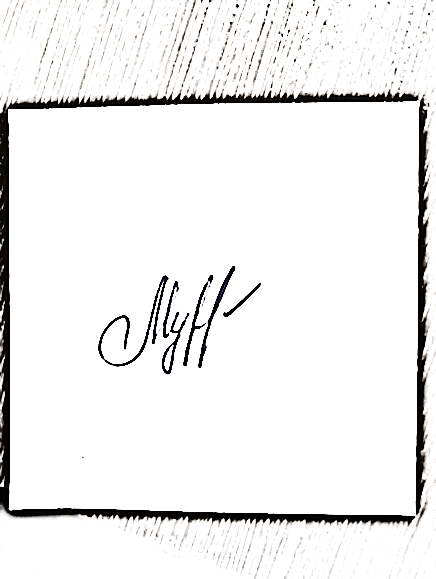 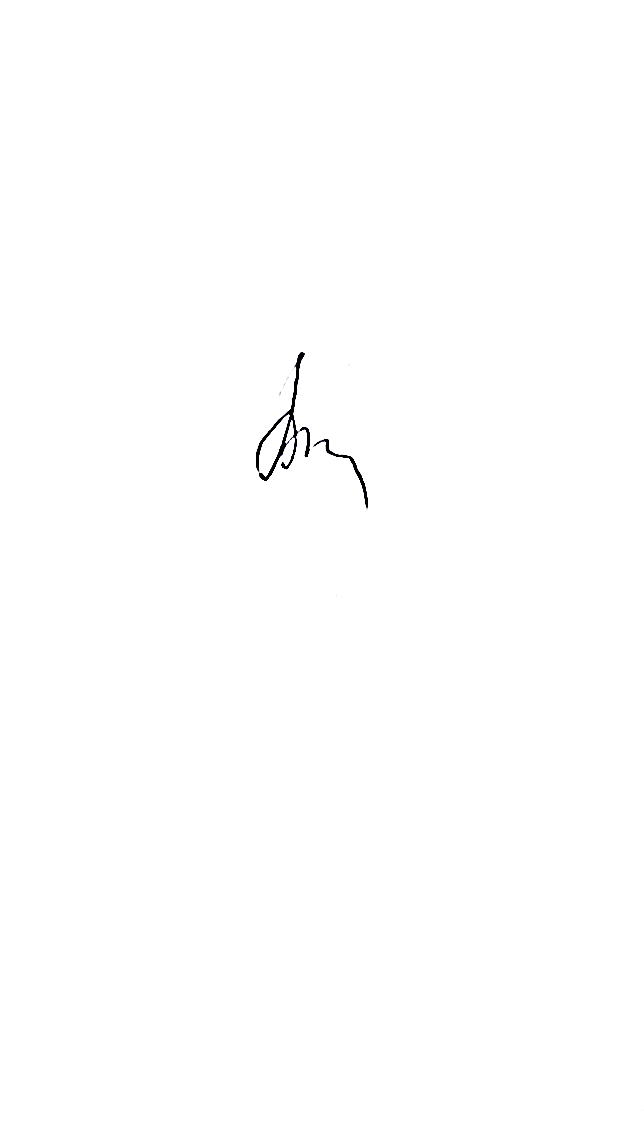 